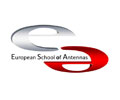 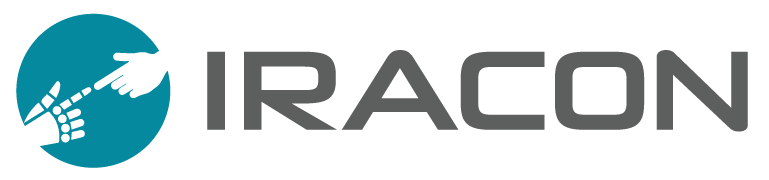 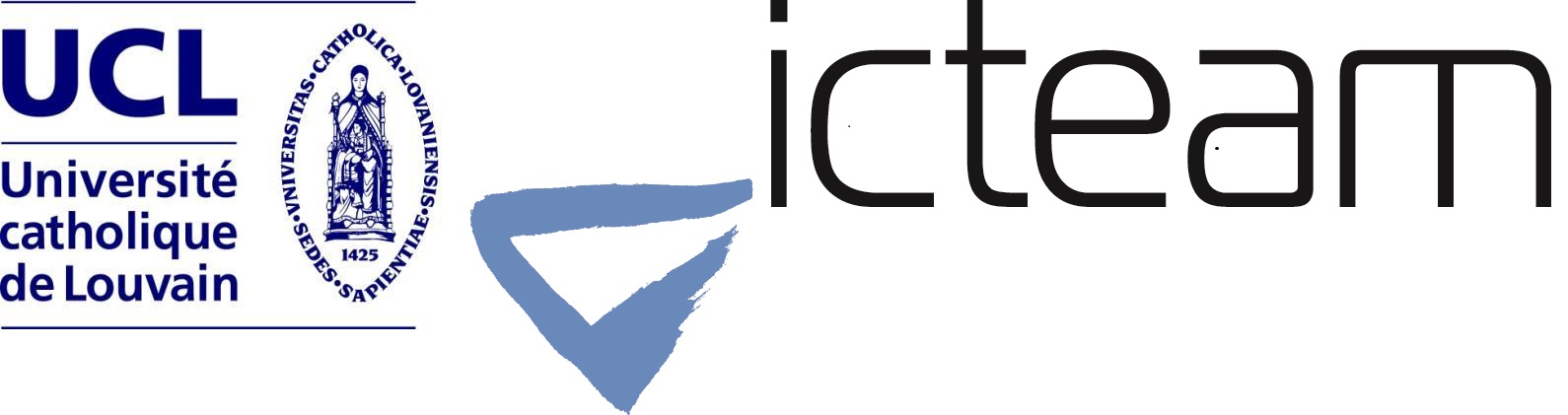 ESoA-IRACON COURSE ONLARGE-SCALE RADIO PROPAGATIONREGISTRATION & PAYMENT FORMPlease send an electronic copy of this filled form to:marie-christine.vandingenen@uclouvain.be AND claude.oestges@uclouvain.bePersonal Information:Institution/Company:Registration Fees, VAT included: (please tick the appropriate line)The fee includes tuition, course material, coffee breaks and a social event.Payment:(it can be done by cash or by bank transfer - please tick the preferred payment method)Very important: please do not forget the FULL communication in the bank transfer.After the bank transfer, please send an electronic-scanned copy of the receipt to: marie-christine.vandingenen@uclouvain.beComments:Date 				 				SignatureName (first / last)AddressPostal code E-mailCityFaxCountryTel.NameAddressPostal code E-mailCityFaxCountryTel.VAT number (if applicable)VAT number (if applicable)Ph.D. Student or University Employee€ 440,00Industry or Profit Institutions Employee€ 880,00Bank Transfer Payment (to be performed by June 1st, 2017)Bank Transfer Payment (to be performed by June 1st, 2017)Account name Account name Université catholique de LouvainBank name Bank name ING rue des Wallons 2, 1348 Louvain-la-Neuve, BELGIUMIBAN codeIBAN codeBE11.3100.9590.0148BIC/SWIFT codeBIC/SWIFT codeBBRUBEBBObjectObjectL1.31404.015 – Name Surname – EsoA Course